 email 
 +9665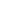 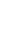   Saudi Arabia, city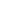 OBJECTIVEText.EDUCATIONBachelor’s Degree, BS in chemical Engineering
King Fahad University of Petroleum & Minerals, Saudi Arabia (year graduated)                                Accumulative GPA: /4
Major GPA: /4

Courses:
·
·
·experienceSummer training or coop at X companyTask1.Task2.Task3Courses & ProjectsShort Courses:· Senior Project:· SKILLS· Computer SKILLS· languages    · Arabic (native)    · English (fluent)